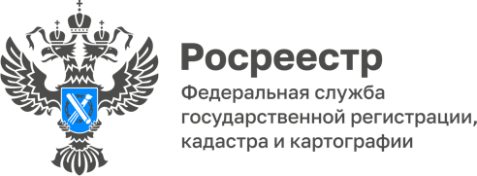 Обследование пунктов ГГС. Итоги 2022 года. В целях реализации государственной программы Российской Федерации «Национальная система пространственных данных», утвержденной постановлением Правительства РФ от 01.12.2021 № 2148, Управлением в 2022 году осуществлялась работа по обследованию пунктов государственной геодезической сети. Согласно части 1 статьи 6 Федерального закона от 13.07.2015 № 218-ФЗ «О государственной регистрации недвижимости» геодезической основой Единого государственного реестра недвижимости являются государственные геодезические сети (далее - ГГС), а также геодезические сети специального назначения, создаваемые в соответствии с законодательством о геодезии и картографии.ГГС представляет собой совокупность геодезических пунктов, используемых в целях установления и (или) распространения государственной системы координат, используемой при осуществлении геодезических и картографических работ.Пункты ГГС являются основой при производстве геодезических и картографических работ в целях обеспечения общегосударственных, оборонных, научно-исследовательских задач, при инженерных изысканиях, строительстве и эксплуатации зданий и сооружений, межевании земель, других специальных работах.На сегодняшний день одной из актуальных проблем является их повреждение или уничтожение, что происходит в основном из-за неосведомленности, как   собственников земельных участков, на которых располагаются геодезические пункты, так и служб, производящих дорожные, сельскохозяйственные и другие работы.«На территории Республики Коми насчитывается более 7000 пунктов ГГС. Контроль за их состоянием в республике возложен на Управление Росреестра по Республике Коми. В 2022 году специалистами Управления обследовано 150 пунктов ГГС, все обследованные объекты находятся в удовлетворительном состоянии. Информация направлена в Центр геодезии и картографии. В 2023 году работа по обследованию пунктов ГГС будет продолжена», - комментирует заместитель руководителя Управления Росреестра по Республике Коми Елена Агеева. И.о. директора ГБУ РК «Территориальный фонд информации Республики Коми» Терентьев Алексей Витальевич комментирует: «Геодезические пункты являются фундаментальной основой для топографических и инженерно-геодезических работ, их сохранение является важнейшей задачей. Управлению Росреестра по Республике Коми предстоит большой и кропотливый труд по завершению обследования пунктов на территории Республики Коми».